ŠTO RADI DJEČAK?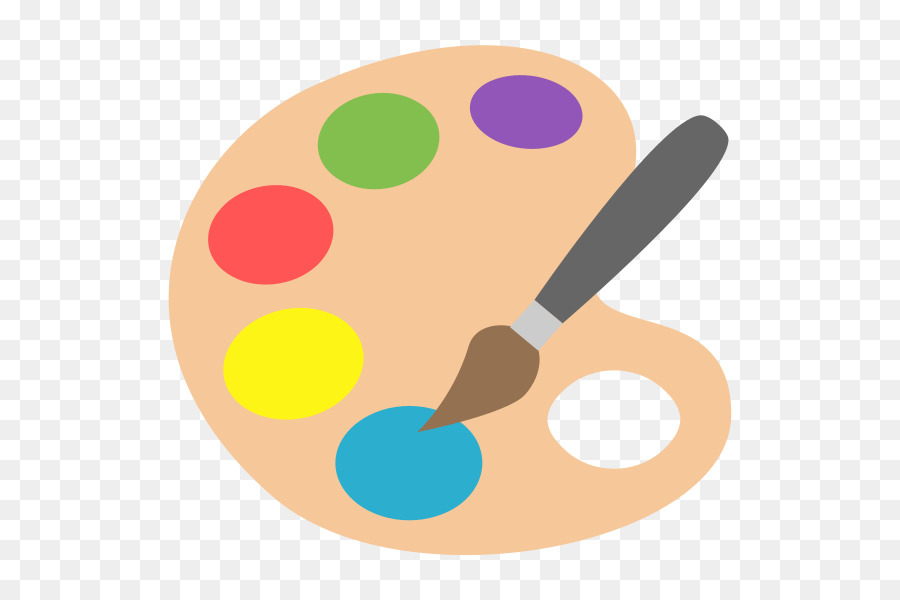 BOJICAMA PO ŽELJI OBOJI SLIKU U PRILOGU,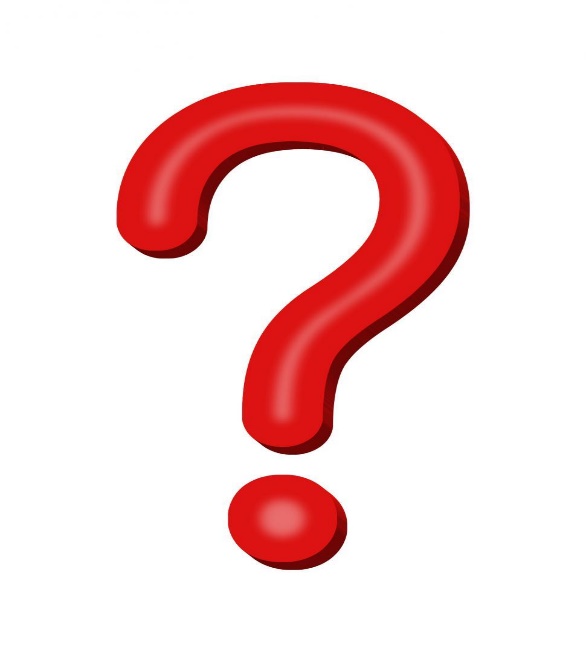 PA ODGOVORI NA PITANJE: „ŠTO RADI DJEČAK?“ – „IGRA KOŠARKU.“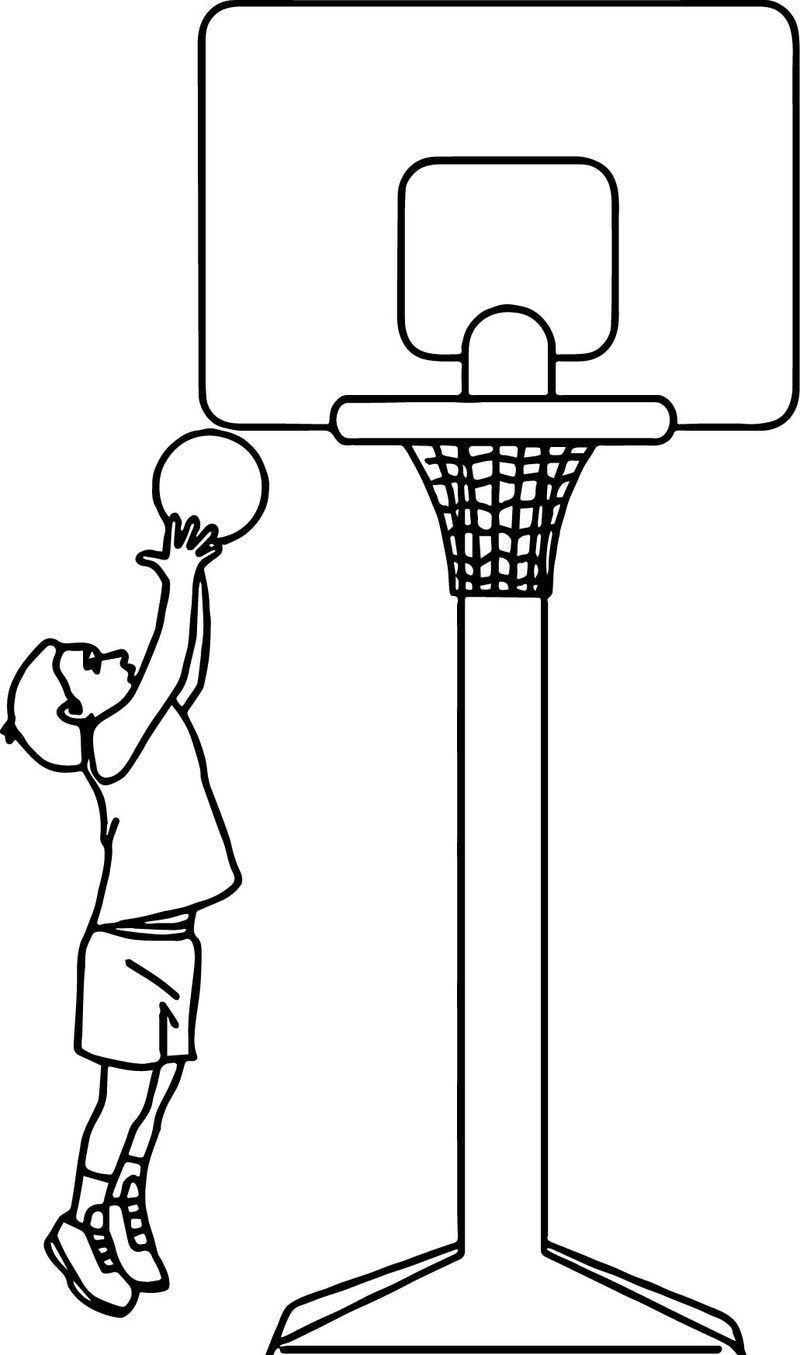 